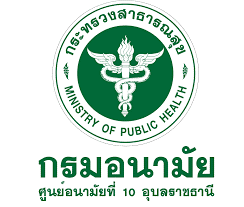 แบบรายงานผลการดำเนินงานสะสมรายสัปดาห์ด้านส่งเสริมสุขภาพและอนามัยสิ่งแวดล้อม กรมอนามัยกรณีโรคติดเชื้อไวรัสโคโรนา 2019 (COVID-19)พื้นที่ ............................................................วันที่ ......../............./............วันที่ ......../............./............วันที่ ......../............./............เวลา ..............................1. สรุปผลการดำเนินงาน (อย่างย่อ)1. สรุปผลการดำเนินงาน (อย่างย่อ)1. สรุปผลการดำเนินงาน (อย่างย่อ)1. สรุปผลการดำเนินงาน (อย่างย่อ)1. สรุปผลการดำเนินงาน (อย่างย่อ)1.1 องค์ประกอบทีม เจ้าหน้าที่สสม. นักวิชาการสาธารณสุข พยาบาล  1.1 องค์ประกอบทีม เจ้าหน้าที่สสม. นักวิชาการสาธารณสุข พยาบาล  1.1 องค์ประกอบทีม เจ้าหน้าที่สสม. นักวิชาการสาธารณสุข พยาบาล  จำนวน .............คนจำนวน .............คน1.2 กลุ่มเป้าหมายที่ทีมลงรณรงค์หรือทำกิจกรรม   1.2 กลุ่มเป้าหมายที่ทีมลงรณรงค์หรือทำกิจกรรม   1.2 กลุ่มเป้าหมายที่ทีมลงรณรงค์หรือทำกิจกรรม         ประชาชน                                                  ประชาชน                                                  ประชาชน                                            จำนวน .............คนจำนวน .............คน      แม่บ้าน/พนักงานทำความสะอาด                       แม่บ้าน/พนักงานทำความสะอาด                       แม่บ้าน/พนักงานทำความสะอาด                 จำนวน .............คนจำนวน .............คน      นักเรียน                                                    นักเรียน                                                    นักเรียน                                              จำนวน .............คนจำนวน .............คน      ผู้สูงอายุ                                                    ผู้สูงอายุ                                                    ผู้สูงอายุ                                              จำนวน .............คนจำนวน .............คน      อื่น ๆ แพทย์ นักวิชาการสาธารณสุข พยาบาล         อื่น ๆ แพทย์ นักวิชาการสาธารณสุข พยาบาล         อื่น ๆ แพทย์ นักวิชาการสาธารณสุข พยาบาล   จำนวน .............คนจำนวน .............คน1.3 ประเด็นการให้ความรู้และสาธิต      การล้างมือ      การใช้หน้ากากอนามัย      การใช้หน้ากากผ้า     การทำความสะอาด          Social distancing          อื่น ๆ ระบุ.......................................................................1.3 ประเด็นการให้ความรู้และสาธิต      การล้างมือ      การใช้หน้ากากอนามัย      การใช้หน้ากากผ้า     การทำความสะอาด          Social distancing          อื่น ๆ ระบุ.......................................................................1.3 ประเด็นการให้ความรู้และสาธิต      การล้างมือ      การใช้หน้ากากอนามัย      การใช้หน้ากากผ้า     การทำความสะอาด          Social distancing          อื่น ๆ ระบุ.......................................................................1.3 ประเด็นการให้ความรู้และสาธิต      การล้างมือ      การใช้หน้ากากอนามัย      การใช้หน้ากากผ้า     การทำความสะอาด          Social distancing          อื่น ๆ ระบุ.......................................................................1.3 ประเด็นการให้ความรู้และสาธิต      การล้างมือ      การใช้หน้ากากอนามัย      การใช้หน้ากากผ้า     การทำความสะอาด          Social distancing          อื่น ๆ ระบุ.......................................................................1.4 ระบุจำนวนผู้ให้ข้อมูลในแบบ Quick survey    1.4 ระบุจำนวนผู้ให้ข้อมูลในแบบ Quick survey    1.4 ระบุจำนวนผู้ให้ข้อมูลในแบบ Quick survey    จำนวน .............คนจำนวน .............คน2. ข้อสังเกต..............................................................................................................................................................................2. ข้อสังเกต..............................................................................................................................................................................2. ข้อสังเกต..............................................................................................................................................................................2. ข้อสังเกต..............................................................................................................................................................................2. ข้อสังเกต..............................................................................................................................................................................3. ภาพประกอบการดำเนินงาน.............................................................................................................................................................................. 3. ภาพประกอบการดำเนินงาน.............................................................................................................................................................................. 3. ภาพประกอบการดำเนินงาน.............................................................................................................................................................................. 3. ภาพประกอบการดำเนินงาน.............................................................................................................................................................................. 3. ภาพประกอบการดำเนินงาน.............................................................................................................................................................................. 4. ปัญหา อุปสรรค ข้อเสนอแนะ..............................................................................................................................................................................4. ปัญหา อุปสรรค ข้อเสนอแนะ..............................................................................................................................................................................4. ปัญหา อุปสรรค ข้อเสนอแนะ..............................................................................................................................................................................4. ปัญหา อุปสรรค ข้อเสนอแนะ..............................................................................................................................................................................4. ปัญหา อุปสรรค ข้อเสนอแนะ..............................................................................................................................................................................5. แผนการดำเนินงานต่อไป (ถ้ามี)..............................................................................................................................................................................5. แผนการดำเนินงานต่อไป (ถ้ามี)..............................................................................................................................................................................5. แผนการดำเนินงานต่อไป (ถ้ามี)..............................................................................................................................................................................5. แผนการดำเนินงานต่อไป (ถ้ามี)..............................................................................................................................................................................5. แผนการดำเนินงานต่อไป (ถ้ามี)..............................................................................................................................................................................6. ชื่อแกนนำ/ผู้ประสาน ...................................................... เบอร์ผู้ประสาน  .................................................6. ชื่อแกนนำ/ผู้ประสาน ...................................................... เบอร์ผู้ประสาน  .................................................6. ชื่อแกนนำ/ผู้ประสาน ...................................................... เบอร์ผู้ประสาน  .................................................6. ชื่อแกนนำ/ผู้ประสาน ...................................................... เบอร์ผู้ประสาน  .................................................6. ชื่อแกนนำ/ผู้ประสาน ...................................................... เบอร์ผู้ประสาน  .................................................7. ผู้รายงาน .................................................................................       7. ผู้รายงาน .................................................................................       เบอร์โทรศัพท์ติดต่อ .................................เบอร์โทรศัพท์ติดต่อ .................................เบอร์โทรศัพท์ติดต่อ .................................8. หน่วยงาน สถาบันพัฒนาสุขภาวะเขตเมือง                                                                          08. หน่วยงาน สถาบันพัฒนาสุขภาวะเขตเมือง                                                                          08. หน่วยงาน สถาบันพัฒนาสุขภาวะเขตเมือง                                                                          08. หน่วยงาน สถาบันพัฒนาสุขภาวะเขตเมือง                                                                          08. หน่วยงาน สถาบันพัฒนาสุขภาวะเขตเมือง                                                                          0